2019 Homecoming Shirt Order Form
Order forms due Wednesday, 8/21/2019. 
Turn in to your homeroom teacher in an envelope, with your name on it, and payment enclosed.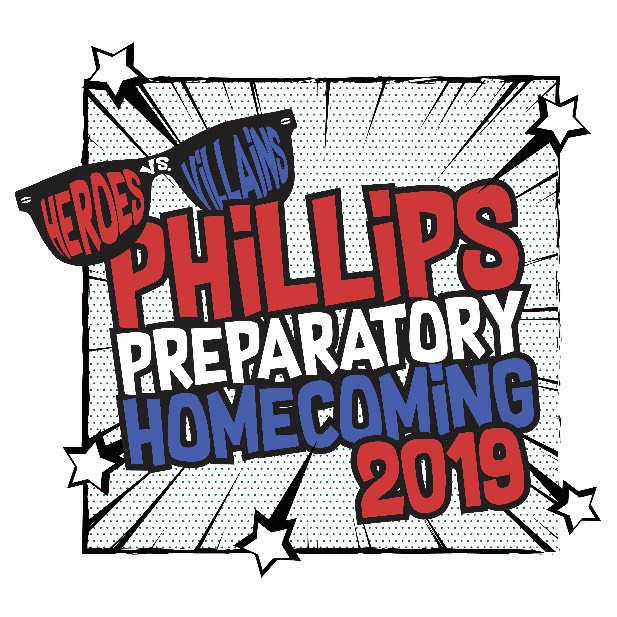 Write the number of each shirt size that you are ordering.
_____ YS _____YM _____YL _____AS _____AM _____AL _____AXL - $12 each _____A2X ($16 each)  _____A3X ($16 each)_______________ Total # of Shirts 	______________ Amount EnclosedStudent Name (First and Last) :________________________________________Homeroom Teacher: _____________________________2019 Homecoming Shirt Order Form
Order forms due Wednesday, 8/21/2019. 
Turn in to your homeroom teacher in an envelope, with your name on it, and payment enclosed.Write the number of each shirt size that you are ordering.
_____ YS _____YM _____YL _____AS _____AM _____AL _____AXL - $12 each _____A2X ($16 each)  _____A3X ($16 each)_______________ Total # of Shirts 	______________ Amount EnclosedStudent Name (First and Last) :________________________________________Homeroom Teacher: _____________________________2019 Homecoming Shirt Order Form
Order forms due Wednesday, 8/21/2019. 
Turn in to your homeroom teacher in an envelope, with your name on it, and payment enclosed.Write the number of each shirt size that you are ordering.
_____ YS _____YM _____YL _____AS _____AM _____AL _____AXL - $12 each _____A2X ($16 each)  _____A3X ($16 each)_______________ Total # of Shirts 	______________ Amount EnclosedStudent Name (First and Last) :________________________________________Homeroom Teacher: _____________________________